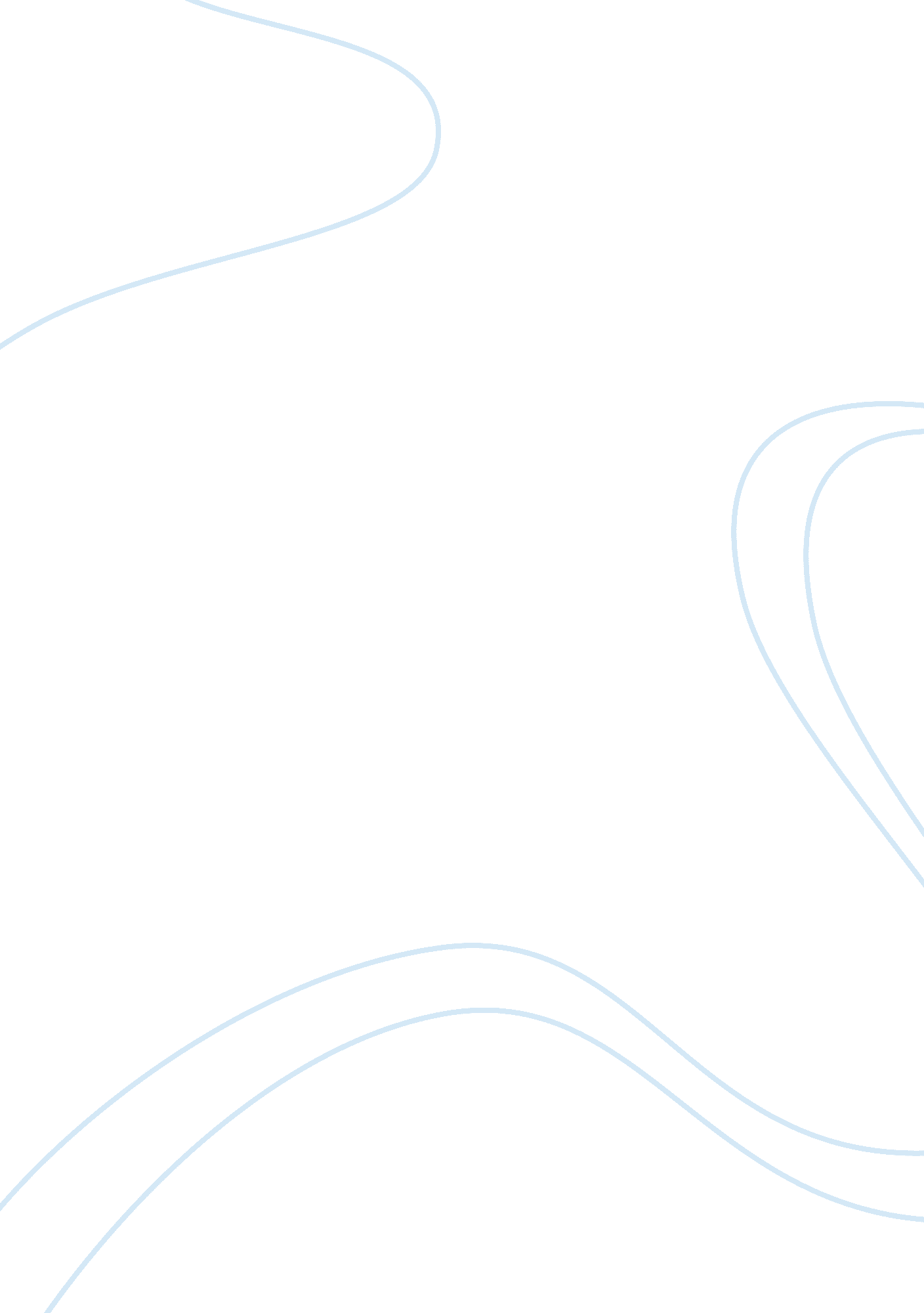 Human sexuality and sexual activities assignmentArt & Culture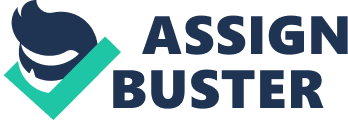 That children make the best prostitutes, this is completely incorrect. Children shouldn’t be subjected to prostitution, and shouldn’t be engaging in sexual activities at such a young age. Baby seems broken, like all her feelings and morals have been crushed, she has turned to feeling cold, to shield herself from getting hurt. 2. (Page 270-271) “ l thought I was having some sort of personality crisis. I used to love riding around with kids, and now it didn’t do anything for me. That was pretty confusing just want to be a good kid. Didn’t want to sit drinking beer in a car with a bunch of teenagers who were ongoing to be in grade seven for the next four years, who talked about stuff you would see on the cover of the tabloid newspaper. I wanted to be able to go home like Xavier did at the end of the story. ” Baby comes to terms with the situation she is in, where she feels out of her element. She isn’t able to be like Xavier who is able to go home at the end of the story, she wants to be like him. She wants a warm home, and to stay away from all the bad in her life. But since she isn’t able to do that it becomes harder for her to become what he calls a “ good kid”. 3. (Page 247) “ From the way that people have always talked about your heart being broken, it sort of seemed to be a one-time thing. Mine seemed to break all the time. ” People always speak about broken hearts, hearts that can be mended by a loved one. But in Baby’s case she feels as though her heart is always breaking breaking with disappointment and pain. A child her age shouldn’t have to encounter constant broken hearts, disappointment, sadness, and fear. But Baby is sadly a part of that unfortunate life. 